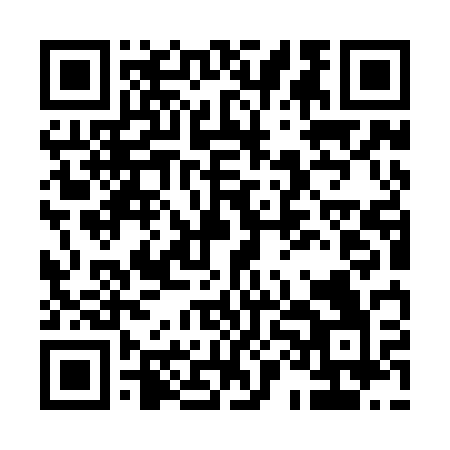 Prayer times for Radgoszcz Lisiaki, PolandWed 1 May 2024 - Fri 31 May 2024High Latitude Method: Angle Based RulePrayer Calculation Method: Muslim World LeagueAsar Calculation Method: HanafiPrayer times provided by https://www.salahtimes.comDateDayFajrSunriseDhuhrAsrMaghribIsha1Wed2:505:1112:335:387:5510:062Thu2:465:0912:325:397:5710:093Fri2:435:0712:325:407:5810:124Sat2:405:0512:325:418:0010:155Sun2:375:0412:325:428:0110:186Mon2:335:0212:325:438:0310:207Tue2:305:0012:325:448:0410:238Wed2:274:5912:325:458:0610:269Thu2:234:5712:325:468:0710:2910Fri2:204:5612:325:478:0910:3211Sat2:174:5412:325:478:1010:3512Sun2:164:5312:325:488:1210:3813Mon2:164:5112:325:498:1310:4014Tue2:154:5012:325:508:1510:4115Wed2:154:4812:325:518:1610:4116Thu2:144:4712:325:528:1810:4217Fri2:144:4612:325:528:1910:4218Sat2:134:4412:325:538:2010:4319Sun2:134:4312:325:548:2210:4420Mon2:124:4212:325:558:2310:4421Tue2:124:4112:325:568:2410:4522Wed2:114:3912:325:568:2610:4523Thu2:114:3812:325:578:2710:4624Fri2:104:3712:325:588:2810:4725Sat2:104:3612:325:598:2910:4726Sun2:104:3512:335:598:3110:4827Mon2:094:3412:336:008:3210:4828Tue2:094:3312:336:018:3310:4929Wed2:094:3212:336:018:3410:5030Thu2:094:3212:336:028:3510:5031Fri2:084:3112:336:038:3610:51